Step 1: Create the Custom Data ClassFrom the Altiris Console Navigate to: Settings>All SettingsNavigate to: Settings>Discovery and Inventory>Inventory Solution>Manage Custom Data ClassesClick New data classAdd the attributes as shown below: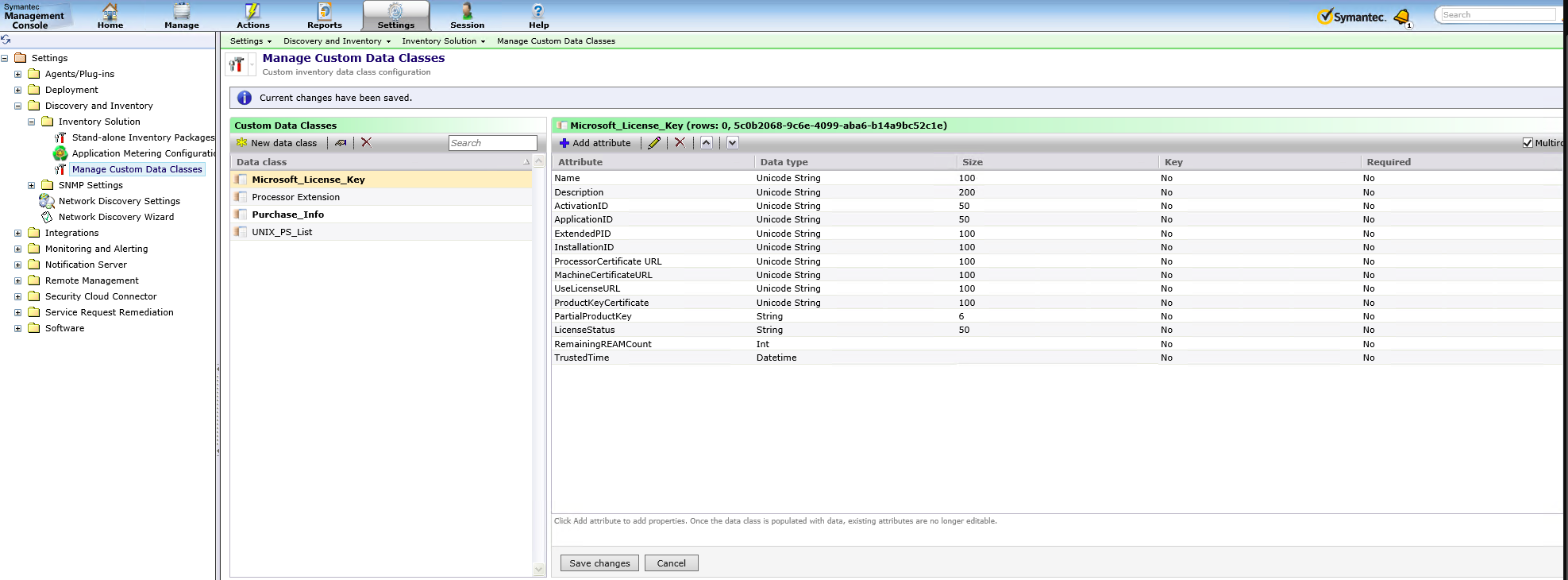 Zoomed In: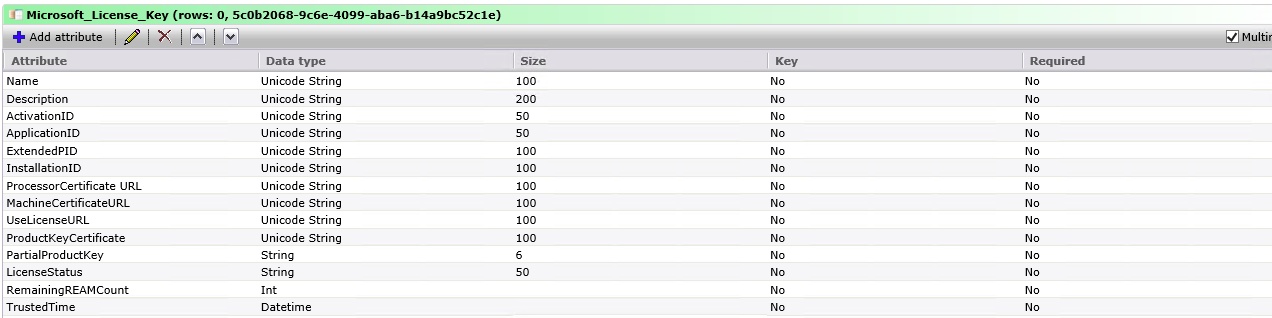 Make sure you check the Multirow checkbox in the top right corner.Click Save changesStep 2: Create the TaskFrom the Altiris Console Navigate to Jobs and TasksCreate a new Script TaskName the Script Custom Inventory - Microsoft Activation KeysSet the Script Type to VBScriptCopy and paste the script below into your Task:Set wshShell = WScript.CreateObject("WScript.Shell")Set nse = WScript.CreateObject("Altiris.AeXNSEvent")nse.To = "{1592B913-72F3-4C36-91D2-D4EDA21D2F96}"nse.Priority = 1Dim objDCInstance set objDCInstance = nse.AddDataClass("Microsoft_License_Key")Dim objDataClassset objDataClass = nse.AddDataBlock(objDCInstance )'Add New RowsDim startpo, strlen, strtemp, rlen, firstpass, counter, objDataRow'Create Scripting Objectsset wso = CreateObject("Wscript.Shell")set exe = wso.Exec("C:\Windows\System32\Cscript C:\Windows\System32\slmgr.vbs /dlv")firstpass = True ‘Throw away the first line of SLMGR.vbs output counter = 0      ‘This keeps track of which attribute/column we’re capturing newrow = False   ‘Determines if a new row is needed for the capture file Do Until exe.StdOut.AtEndOfStream	‘Take the output from SLMGR one line at a time	‘Format the string for capture	strtemp = CStr(exe.StdOut.Readline)	strtemp = Replace(strtemp,",","")	startpo = InStr(strtemp,":")	strlen = Len(strtemp)	rlen = strlen - startpo - 1	if CInt(startpo) > 0 then ‘Makes sure there is info to capture		if not firstpass then			if  newrow then				set objDataRow = objDataClass.AddRow				newrow = False			end if			objDataRow.SetField counter, Right(strtemp,rlen)			counter = counter + 1			if counter >= 14 then ‘Start new record if more than one				counter = 0				newrow = True			end if		Else			firstpass = False			newrow = True		End If	End IfLoopnse.SendQueued ‘Write the NSE file‘Cleanup some objectsSet wso = NothingSet exe = NothingSet objDataRow = NothingSet objDCInstance  = NothingSet objDataClass = NothingWScript.QuitAdvice: change the feature “Show Script” to be run as “hidden” in order to avoid that users get the cmd screen (although it is during half second).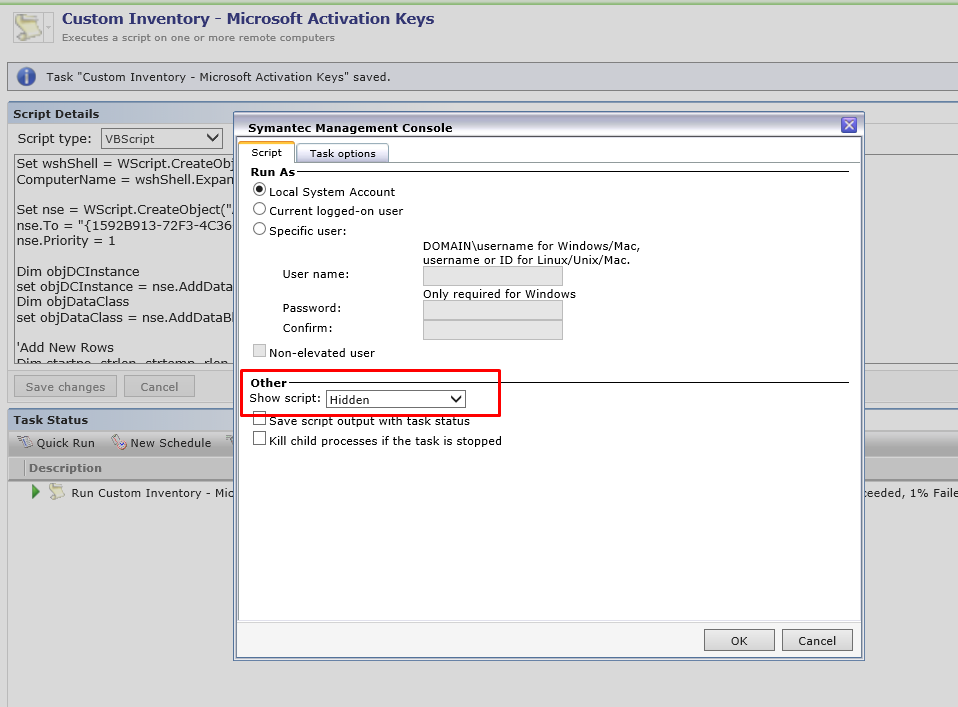 Click Save changesCreate your schedule to deploy this task to Windows 7 Machines.Step 3: Reporting the DataSteps 1 and 2 have created a new Table in the Symantec CMDB called Inv_Microsoft_License_KeyTo generate a list of Computers that have installed the ESU Key create a new Report using the following SQLSELECT pc.Name, pc.[IP Address], pc.[OS Version]FROM vComputer AS pc INNER JOIN Inv_Microsoft_License_Key AS MSLic ON pc.Guid = MSLic._ResourceGuidWHERE MSLic.[ActivationID] = ‘77db037b-95c3-48d7-a3ab-a9c6d41093e0’77db037b-95c3-48d7-a3ab-a9c6d41093e0 Is the Activation ID for the 1st year of ESUReference: https://techcommunity.microsoft.com/t5/windows-it-pro-blog/how-to-get-extended-security-updates-for-eligible-windows/ba-p/917807